Oklahoma City Running Club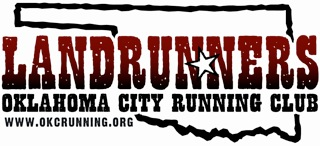 Community Assistance ProgramApplication

Organization/group must meet the following minimum requirements:
1.  The organization must be recommended for the donation by a current member of the OKC Running Club.
2.  The project must be aligned with the Landrunners mission.
3.  Requested funds can be utilized for activities, such as scholarships, equipment, facility improvement and/or program development.
4.  Submit a follow-up report indicating how the money was spent and outcome, no later than six (6) months after the award is granted.
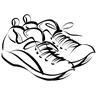 Organizational information:  1.  Name of Organization:  ___________________________________________________________________________2.  Type of Organization: ____________________________________________________________________________3.  Complete Mailing address:  _______________________________________________________________________________________________________________________________________________________________________________4. Contact Name & Title:____________________________________________________________________________5. Office and/or Mobile phone number of contact: _______________________________________________6. E-mail address: ____________________________________________________________________________________

7. Website / Social Media Address:_________________________________________________________________8.  OKC Running Club Member making the recommendation: ___________________________________9.  Brief description/ History of Organizational activities related to the OKC community.________________________________________________________________________________________________________

________________________________________________________________________________________________________

________________________________________________________________________________________________________Funding Information:  Please complete as applicable.
1.  Amount Requested: ______________________________2.  Date funding needed by: _________________________3.  How will funds be used: _________________________________________________________________________
 __________________________________________________________________________________________________________________________________________________________________________________________________________________________________________________________________________________________________________________________Use the space below for comments regarding the funding request.  Clearly and concisely state and explain:
a. How this would promote health and fitness for all through recreational running, or benefit the running community? 